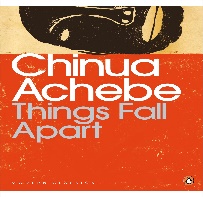 Things Fall Apart Assignment ScheduleThursday, 02/15Class: Chapter 1Tuesday, 02/20HW: Chapter 2+notesWednesday, 02/21In-class: Ch. 3Thursday, 02/22HW: Chapter 4+notesFriday, 2/23HW: Chapter 5+notesMonday, 2/26Class: Chapter 6HW: Chapter 7+notesTuesday, 2/27Study GuideHW: Chapter 8+notesWednesday, 2/28Ch. 1-6 Test!HW: Chapter 9+notesThursday, 3/1DUE TODAY: 1-8 JournalsFriday, 3/2HW: Chapter 10+notesMonday, 3/5HW: Chapter 11+notesTuesday, 3/6In-class: Ch. 12HW: Chapter 13+notesWednesday, 3/7Ch. 7-13 TESTHW: Chapter 14+notesThursday, 3/8Class: Chapter 15HW: Ch. 16+notesFriday, 3/9DUE TODAY: 9-14 JournalsHW: Ch. 17+notesMonday, 3/12HW: Ch. 18+notesThings Fall Apart Assignment ScheduleThursday, 02/15Class: Chapter 1Tuesday, 02/20HW: Chapter 2+notesWednesday, 02/21In-class: CH. 3Thursday, 2/22HW: Chapter 4+notesFriday, 2/23HW: Chapter 5+notesMonday, 2/26Class: Chapter 6HW: Chapter 7 +notesTuesday, 2/27Study GuideHW: Chapter 8+notesWednesday, 2/28Ch. 1-6 TestHW: Chapter 9+notesThursday, 3/1DUE TODAY: 1-8 JournalsFriday, 3/2HW: Chapter 10+notesMonday, 3/5HW: Chapter 11+notesTuesday, 3/6In-class: Ch. 12HW: Chapter 13+notesWednesday, 3/7HW: Chapter 14+notesCh. 7-13 TESTThursday, 3/8Class: Chapter 15HW: Ch. 16+notesFriday, 3/9DUE TODAY: 9-14 JournalsHW: Ch.17+notesMonday, 3/12HW: Ch. 18+notesThings Fall Apart Assignment ScheduleThursday, 02/15Class: Chapter 1Tuesday, 02/20HW: Chapter 2+notesWednesday,02/21In-class: Ch. 3Thursday, 2/22HW: Chapter 4+notesFriday, 2/23HW: Chapter 5+notesMonday, 2/26 Class: Chapter 6HW: Chapter 7+notesTuesday, 2/27Study GuideHW: Chapter 8Wednesday, 2/28Ch. 1-6 TestHW: Chapter 9+notesThursday, 3/1DUE TODAY: 1-8 JournalsFriday, 3/2HW: chapter 10+notesMonday, 3/5HW: Chapter 11+notesTuesday, 3/6In-Class: Ch. 12HW: Chapter 13+notesWednesday, 3/7HW: Chapter 14+notesCh. 7-13 TESTThursday, 3/8 Class: Chapter 15HW: Ch. 16+notesFriday, 3/9DUE TODAY: 9-14 JournalsHW: Ch.17 +notesMonday, 3/12HW: Ch. 18+notesTuesday, 3/13HW: Ch. 19+notesEssay AssignedWednesday, 3/14HW: Ch. 20+notesThursday, 3/15HW: Ch. 21Friday, 3/16In-Class: Ch. 22HW: Ch. 24& 25DUE TODAY: 14-20Monday, 3/19EssayTuesday, 3/20EssayWednesday, 3/21EssayThursday, 03/22EssayFriday, 03/23EssayMonday, 03/26Essay RevisionTuesday, 03/27Essay DUE!!!Wednesday, 03/28IRP ProjectTuesday, 3/13Essay AssignedHW: Ch. 19+notesWednesday, 3/14HW: Ch. 20+notesThursday, 3/15HW: Ch. 21Friday, 3/15In-Class: Ch. 22HW: Ch. 24& 25DUE TODAY: 14-20Monday, 3/19Essay Tuesday, 3/20EssayWednesday, 3/21EssayThursday, 03/0EssayFriday, 03/23EssayMonday, 03/26Essay RevisionTuesday, 03/27Essay DUE!!!Wednesday, 03/28IRP ProjectTuesday, 3/13Essay AssignedHW: Ch. 19+notesWednesday, 3/14HW: Ch. 20+notesThursday, 3/15HW: Ch. 21Friday, 2/16In-Class: Ch. 22HW: Ch. 24& 25DUE TODAY: 14-20Monday, 3/19Essay Tuesday, 3/20EssayWednesday, 3/21EssayThursday, 03/3EssayFriday, 03/23EssayMonday, 03/26Essay RevisionTuesday. 03/27Essay DUE!!!Wednesday, 03/28IRP Project